Muirsheen DurkinTraditional (as recorded by Johnny McEvoy 1966)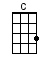 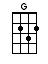 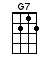 INSTRUMENTAL INTRO:  / 1 2 / 1 2 / < Sing do-do’s starting on C >[C] Sure as me name is [G] Carney, I'll be [G7] off to Cali-[C]fornieWhere in-[C]stead of diggin’ [G] praties, I'll be [G7] diggin’ lumps of [C] gold [C]In the [C] days I went a-[G]courtin', I was [G7] never tired re-[C]sortin'To the [C] ale house or the [G] playhouse, or [G7] many’s the house be-[C]sideI [C] told me brother [G] Seamus, I'll go [G7] off and go right [C] famousAnd be-[C]fore I’d come [G] back again, I'll [G7] roam the world [C] wide [C]CHORUS:So [C] goodbye, Muirsheen [G] Durkin, sure I'm [G7] sick and tired of [C] workin'No [C] more I'll dig the [G] praties, no [G7] longer I'll be [C] foolFor as [C] sure as me name is [G] Carney, I'll be [G7] off to Cali-[C]fornieWhere in-[C]stead of diggin’ [G] praties, I'll be [G7] diggin’ lumps of [C] gold [C]I've [C] courted girls in [G] Blarney, in Kan[G7]-turk and in Kil-[C]larneyIn [C] Passage and in [G] Queenstown, that [G7] is the Cobh of [C] CorkGood-[C]bye to all this [G] pleasure, for I’m [G7] goin’ to take me [C] leisureAnd the [C] next time you'll [G] hear from me, is a [G7] letter from New [C] York [C]CHORUS:So [C] goodbye, Muirsheen [G] Durkin, sure I'm [G7] sick and tired of [C] workin'No [C] more I'll dig the [G] praties, no [G7] longer I'll be [C] foolFor as [C] sure as me name is [G] Carney, I'll be [G7] off to Cali-[C]fornieWhere in-[C]stead of diggin’ [G] praties, I'll be [G7] diggin’ lumps of [C] gold [C]INSTRUMENTAL CHORUS: < sing do-do’s >So [C] goodbye, Muirsheen [G] Durkin, sure I'm [G7] sick and tired of [C] workin'No [C] more I'll dig the [G] praties, no [G7] longer I'll be [C] fooledFor as [C] sure as me name is [G] Carney, I'll be [G7] off to Cali-[C]fornieWhere in-[C]stead of diggin’ [G] praties, I'll be [G7] diggin’ lumps of [C] gold [C]Good-[C]bye to all the [G] boys at home, I'm [G7] sailin’ far a-[C]cross the foamTo [C] try and make me [G] fortune, in [G7] far Ameri-[C]cayThere's [C] gold and money [G] plenty, for the [G7] poor and for the [C] gentryAnd [C] when I come [G] back again, I [G7] never more will [C] say [C]CHORUS:[C] Goodbye, Muirsheen [G] Durkin, sure I'm [G7] sick and tired of [C] workin'No [C] more I'll dig the [G] praties, no [G7] longer I'll be [C] foolFor as [C] sure as me name is [G] Carney, I'll be [G7] off to Cali-[C]fornieWhere in-[C]stead of diggin’ [G] praties, I'll be [G7] diggin’ lumps of [C] gold [C]INSTRUMENTAL CHORUS: < sing do-do’s >For as [C] sure as me name is [G] Carney, I'll be [G7] off to Cali-[C]fornieWhere in-[C]stead of diggin’ [G] pratiesI'll be [G7] diggin’ lumps of [C] gold [G7][C]www.bytownukulele.ca